Nationality: Algerian                            Abdallah Mezi                                              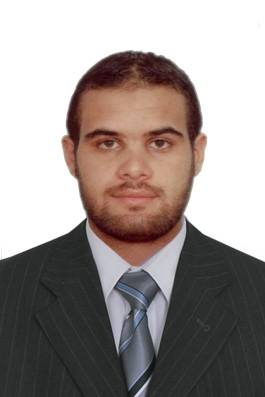 Address: Ain Oussera,Djelfa . Algeria                                          Phone: +213 772100724Email: abderasak88@hotmail.comDate of birth :09/11/1989Objective_________________________________________________________I am looking for a position which fit my personal  skills and qualifications and allow me to develop further and to acquire a challenging career. I am highly motivated and very adaptiveEducation_________________________________________________________University Of Blida, Algeria	          		                          2007 – 2012     BA degree in English Language Master degree in English Arabic translation                                   2015 - 2017Professional Training :    Attended  English workshops  held by  the British Council: Effective Oral presentation Teaching Listening Error Correction Teaching Grammar in context  . WorkExperience___________________________________________________Teaching English Royal school                                                                       Jan 2013 - Sep 2014Teaching Linguistics  - university of Blida   'Part time'            Oct 2012 -March2013Tutoring   daily conversational English  ( via Skype)              Oct 2012  -   present Algerian Languages Center                                                  Dec 2015-April 2016Geometrica Inc								Nov 2013 - Dec 2014Technical English Arabic translatorTranslating technical documents and articles for demonstrating the company’s performance in creating and designing domes and pillars and more . Livemocha Inc                                                                       Nov 2012 - June 2013           English Arabic translator/Administrative assistant Translating English lessons into Arabic to help Arabic learners clearly understand the difficult words and grammar rules..Assisting the coordinator and managers to present their sales for Arabic companies through online meetings and conferences      Lexi Ltd           Sales Officer /interpreter                                               Sep 2016 – Present   Offering  interpretation service  for Mr Farhad ( Marketing and development manager ) and Mr Raju ( Assistant Manager )  in Algeria during their  meeting with entrepreneurs, importers and wholesalers.Doing market research   in different and main areas, shops and dealing with customers . Selling products by implementing sales plans; supervising sales staff.Languages______________________________________________________________Arabic : Native SpeakerEnglish : Professional Working ProficiencyFrench : BasicSkills & Competencies                                                                                                          Achievement & Results Orientation.Driving License Impact and Influence.Customer Service Orientation.Leadership skills.Team working & team building with  spirit of group .Presentation and Communication skills.